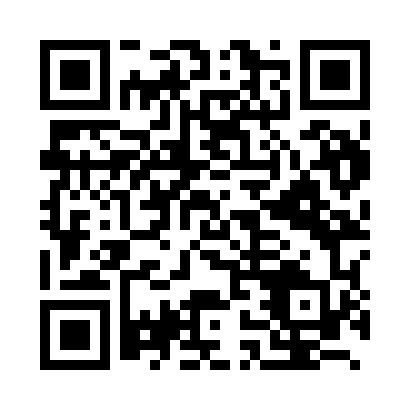 Prayer times for Jiri, NepalWed 1 May 2024 - Fri 31 May 2024High Latitude Method: NonePrayer Calculation Method: Muslim World LeagueAsar Calculation Method: ShafiPrayer times provided by https://www.salahtimes.comDateDayFajrSunriseDhuhrAsrMaghribIsha1Wed3:565:2111:573:306:347:532Thu3:555:2011:573:306:357:543Fri3:545:1911:573:306:357:554Sat3:535:1811:573:296:367:565Sun3:525:1711:573:296:367:566Mon3:515:1711:573:296:377:577Tue3:505:1611:573:296:387:588Wed3:495:1511:573:296:387:599Thu3:495:1511:573:296:398:0010Fri3:485:1411:563:296:398:0011Sat3:475:1311:563:296:408:0112Sun3:465:1311:563:296:408:0213Mon3:455:1211:563:286:418:0314Tue3:445:1211:563:286:428:0415Wed3:435:1111:563:286:428:0416Thu3:435:1011:563:286:438:0517Fri3:425:1011:563:286:438:0618Sat3:415:0911:573:286:448:0719Sun3:405:0911:573:286:448:0820Mon3:405:0811:573:286:458:0821Tue3:395:0811:573:286:468:0922Wed3:395:0811:573:286:468:1023Thu3:385:0711:573:286:478:1124Fri3:375:0711:573:286:478:1125Sat3:375:0711:573:286:488:1226Sun3:365:0611:573:286:488:1327Mon3:365:0611:573:286:498:1428Tue3:355:0611:573:286:498:1429Wed3:355:0511:583:286:508:1530Thu3:345:0511:583:286:508:1631Fri3:345:0511:583:286:518:16